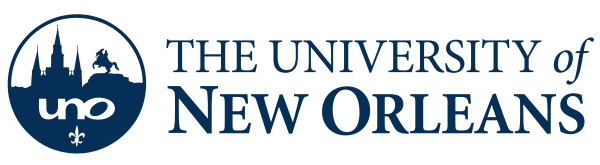 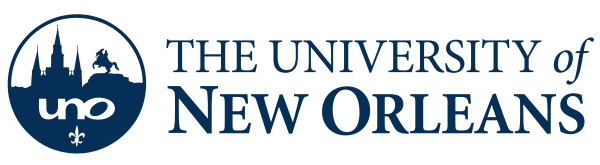 REQUEST FOR EXTENSION OF PROBATIONARY PERIODExcept in extenuating circumstances, the “Request for Extension” form must be submitted no later than 90 days prior to the deadline for submission of the full RTP package to the departmental RTP Committee/Chair.Name_______________________________________________________  CWID	College_________________________________________  School/Department	Dates of your initial probationary period	Details of any previously approved changes in your probationary period	Date of revised penultimate year	Please check the appropriate box below and attach documentation of the relevant events or circumstances, including a statement outlining the reasons for your request.  Faculty wanting to appeal a denial of extension should follow the normal Grievance procedures.  Military Deployment (Military Leave)  Family and Medical Leave (FMLA)   Other Extraordinary Life Circumstances In addition to the attached documentation, include a statement outlining the reason (s) for your request SIGNATURESPlease attach additional comments/documentation as necessary.  In the case of denial, the Unit Head and Dean must include a written justification.________________________________________________	______________Faculty Member						Date________________________________________________	______________	 Approve     DenyUnit Head (Dept/School)					Date	________________________________________________	______________	 Approve     Deny Dean								Date________________________________________________	______________	 Approve     DenyAssociate Provost for Faculty Affairs				Date	________________________________________________	______________	 Approve     Deny Provost and Senior Vice President for Academic Affairs		Date